【申し込みの前に　〜ご注意いただきたいこと〜】○学内説明会の参加は基本的に「実施年度につき1法人1回のみ」です。○多くの学生が参加することを目的に、１Fロビーにブースを設け、自由に参加できるようにいたします。なお、スペースの関係上一日に参加できるのは、１法人２園以内とさせていただきます。（実施時間：１２：１５～１２：５５）○新型コロナウイルス感染拡大防止の観点から、参加当日はマスクの着用を必須とさせていただきます。各自でご準備をお願いします。ブース周辺での不特定多数の学生へのチラシ・飲食の配布等はご遠慮ください。○申込状況及び新型コロナウイルス感染状況により学内説明会を中止・延期・実施方法の変更（例 リモートでの説明会等）する場合もありますので予めご了承ください。○直前の授業が休講・補講・試験・学外活動により、学内にいる学生数に変動がある場合がございます。また、学生には前もってチラシ配布や学内掲示、メール等で周知しており、興味を持つ園に自主的に参加するように促しておりますが、参加学生を保証するものではありませんので、予めご了承ください。○貸出できるものとして、机、椅子、パソコン画面を映すことのできるモニター（HDMI接続）、ホワイトボードがございます。モニターを使用する場合は、パソコンとHDMIを、ホワイトボードに掲示する場合はマグネットや養生テープ等をご準備ください。なお、限られたスペースのため、プロジェクター等は使用できません。○求人票やパンフレット等、学生に配布する資料をご準備ください。余ったチラシやパンフレット等については、後日資料コーナーに配置することは可能です。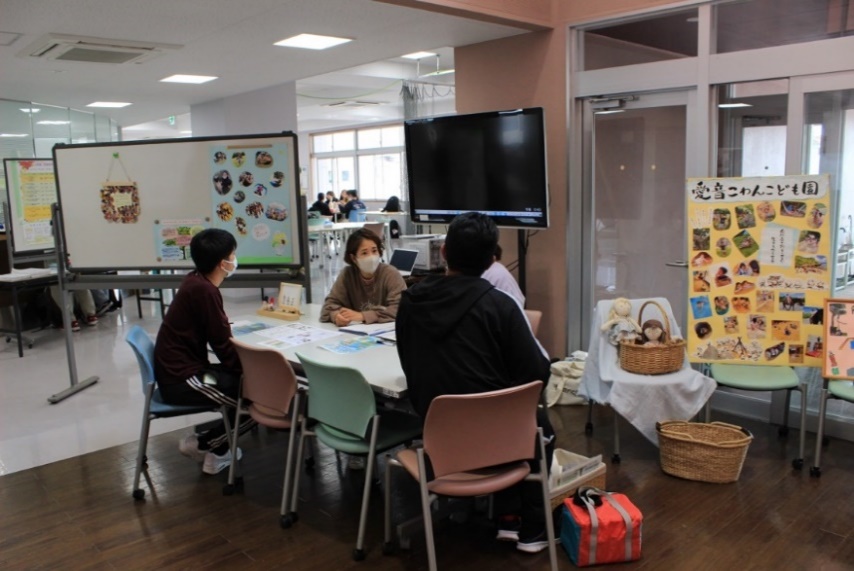 ○申込み後、日程調整をいたします。「説明会実施日」は記載せずに申し込みをしてください。後日、沖縄女子短期大学の担当者よりご連絡をいたします。2週間以上経っても返答がない場合は、お手数おかけしますが大学に連絡をお願いします。【開催日決定の後の流れ】○説明会実施日が決定したら、「学内説明会」周知用のチラシ（A4サイズ、縦、１枚）を提出いただけると学内に掲示します。デザイン・内容はお任せしますが、説明会実施日、時間（12:15～12:55）、場所：１Fロビーの記載はお願いします。○当日は説明会実施日３０分前を目処に来校し、準備をお願いします。沖縄女子短期大学「児童教育学科のための学内説明会」参加申込書【申込方法】沖縄女子短期大学教学課にメール（gakuseibu@owjc.ac.jp）にて申し込みをしてください。Ⅰ．参加申込についてⅡ．説明会当日について（※参加園（施設）は１１：３０を目処に来校しご準備をお願いします。）【お問い合わせ先】沖縄女子短期大学　教学課　津波古　TEL：（０９８）８８２－９００３　　E-mail:gakuseibu@owjc.ac.jp法人名園名区分□保育園　□幼稚園　□認定こども園　□児童館　□学童　□その他（　　　　　　　　　　　　　　　　　　　　　　　）□保育園　□幼稚園　□認定こども園　□児童館　□学童　□その他（　　　　　　　　　　　　　　　　　　　　　　　）□保育園　□幼稚園　□認定こども園　□児童館　□学童　□その他（　　　　　　　　　　　　　　　　　　　　　　　）ご担当者氏名住所〒　　－〒　　－〒　　－TEL・FAX・E-mailTEL                 　　 ご担当者緊急連絡先（携帯）               　　E-mailTEL                 　　 ご担当者緊急連絡先（携帯）               　　E-mailTEL                 　　 ご担当者緊急連絡先（携帯）               　　E-mail説明会実施日年　　月　　日　　１２：１５～１２：５５（１Fロビー）  　　※申込頂いた後に調整致します。この欄は記入しないでください。年　　月　　日　　１２：１５～１２：５５（１Fロビー）  　　※申込頂いた後に調整致します。この欄は記入しないでください。年　　月　　日　　１２：１５～１２：５５（１Fロビー）  　　※申込頂いた後に調整致します。この欄は記入しないでください。当日の参加予定人数　　名　※感染症防止の観点から最大2名まででお願いします。　　名　※感染症防止の観点から最大2名まででお願いします。　　名　※感染症防止の観点から最大2名まででお願いします。当日参加ご担当者名①本学卒業生の場合は卒業年を記載してください。　　　　　年沖女卒業当日参加ご担当者名②本学卒業生の場合は卒業年を記載してください。　　　　　年沖女卒業募集職種貸出機材□モニター　　□ホワイトボード※モニターを使用する場合はパソコン、HDMIをご持参ください。※ホワイトボードに資料を貼る際にはマグネットや養生テープ等ご持参ください。□モニター　　□ホワイトボード※モニターを使用する場合はパソコン、HDMIをご持参ください。※ホワイトボードに資料を貼る際にはマグネットや養生テープ等ご持参ください。□モニター　　□ホワイトボード※モニターを使用する場合はパソコン、HDMIをご持参ください。※ホワイトボードに資料を貼る際にはマグネットや養生テープ等ご持参ください。紹介文（100文字以内）※学生への説明会の周知文として参考にさせて頂きます。貴園（施設）の特徴や募集職種、働き方等簡潔に記載をお願いします。※学生への説明会の周知文として参考にさせて頂きます。貴園（施設）の特徴や募集職種、働き方等簡潔に記載をお願いします。※学生への説明会の周知文として参考にさせて頂きます。貴園（施設）の特徴や募集職種、働き方等簡潔に記載をお願いします。